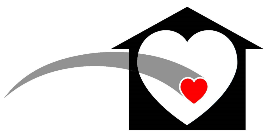 The Association of Administrators of the Interstate Compact on Adoption and Medical Assistance®  The following individuals have been designated as the Compact Administrator(s) of the ICAMA for the: AAICAMA and CWLA National Offices    |    727 15th Street NW Suite 1200   |    Washington, DC 20005    rev 6/15/2022     1 of 1State of       Tuesday, June 14, 2022State of       Tuesday, June 14, 2022Compact Administrator(s):Compact Administrator(s):1. Name (please print)2. Name (please print) Title TitleAgencyAgencyPhone and E-mailPhone and E-mailDeputy Compact Administrator(s):Deputy Compact Administrator(s):1. Name (please print)2. Name (please print) TitleTitleAgencyAgencyPhone and E-mailPhone and E-mailAuthorized Signature*                                                     Printed name and date belowAuthorized Signature*                                                     Printed name and date belowNameTitleAgencySignature Date* Person in the state who has authority to designate ICAMA Compact Officials.* Person in the state who has authority to designate ICAMA Compact Officials.